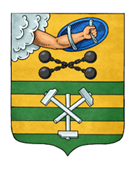 ПЕТРОЗАВОДСКИЙ ГОРОДСКОЙ СОВЕТ10 сессия 29 созываРЕШЕНИЕот 26 августа 2022 г. № 29/10-132О внесении изменений в Решение Петрозаводскогогородского Совета от 25 февраля 2022 г. № 29/6-59«Об утверждении плана мероприятий по выполнению просьб и предложений (наказов) избирателей, принятых к исполнению Администрацией Петрозаводского городского округа»На основании статьи 19 Устава Петрозаводского городского округа, 
в соответствии с Положением о рассмотрении и исполнении просьб и предложений (наказов) избирателей депутатам Петрозаводского городского Совета, утвержденным Решением Петрозаводского городского Совета 
от 28.02.2012 № 27/09-133, Петрозаводский городской СоветРЕШИЛ:Внести в Решение Петрозаводского городского Совета 
от 25 февраля 2022 г. № 29/6-59 «Об утверждении плана мероприятий по выполнению просьб и предложений (наказов) избирателей, принятых к исполнению Администрацией Петрозаводского городского округа» (далее - Решение) изменения, дополнив Приложение к Решению пунктами 204-284 (согласно приложению).ПредседательПетрозаводского городского Совета                                             Н.И. Дрейзис